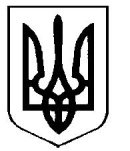 УкраїнаВерховинська селищна рада Верховинського району Івано-Франківської областівосьмого скликання двадцять п’ята   сесіяВИПИСКА ІЗ РІШЕННЯвід ____.02.2023 року          			                                                  с-ще Верховина№____-25/2023Звіт голови Верховинської  селищної  ради за 2022 рікЗаслухавши Звіт голови Верховинської селищної ради за 2022 рік та керуючись п.22 статті 26 Закону України «Про місцеве самоврядування в Україні», сесія селищної ради                                                           ВИРІШИЛА:1. Взяти до відома Звіт голови Верховинської селищної ради Василя Мицканюка за 2022 рік, що додається.2. Ознайомити зі  Звітом голови Верховинської селищної ради Василя Мицканюка за 2022 рік у засобах масової інформації та на офіційному веб-сайті селищної ради в мережі Інтернет. Селищний голова                                                        Василь МИЦКАНЮКСекретар ради                                                              Петро АНТІПОВЗВІТВерховинського селищного головиВАСИЛЯ МИЦКАНЮКАза 2022 рікВерховина2023 рік                                       З М І С Т 1. Пленарні засідання селищної ради……………………………………………..32. Робота виконкому селищної ради………………………………………………33. Діяльність Погоджувальної ради……………………………………………….44. Робота постійно діючих комісій селищної ради……………………………….55. Робота з документами та зверненнями громадян………………………………66. Земельні відносини……………………………………………………………….77.  Підприємницька діяльність та інвестиційна політика…………………………8 8.  Участь у  конкурсах  грантових організацій  та фондів………………………..9            9. Розвиток туристично-рекреаційної сфери……………………………………...10 10. Бюджетна політика та фінансове забезпечення……………………………….1111. Волонтерська та благодійна допомога ………………………………………..1412. Освіта: розвиток і виховання свідомого українця……………………………1613. Культурно-мистецька робота………………………………………………….1914. Благоустрій території…………………………………………………………..21 15. Соціальна робота……………………………………………………………….2216. Надання адміністративних послуг……………………………………………2417.Державна реєстрація речових прав на нерухоме майно та їх обтяжень……2418. Надання соціальних послуг Центром соціального обслуговування………..2519. Служба у справах дітей………………………………………………………..2720. Верховинський селищний центр соціальних служб…………………………2921. Трудовий архів…………………………………………………………………30                            22. Техногенно-екологічна безпека і надзвичайні ситуації……………………..3023. Надання вторинної медичної допомоги. КНП «Верховинська      багатопрофільна лікарня……………………………………………………….3124. Надання первинної медико-санітарної допомоги. КНП «Верховинський       центр ПМСД»…………………………………………………………………..331. Пленарні засідання селищної радиДопомога військовим та вимушено переміщеним особамЗа період діяльності селищної ради восьмого скликання з 01 січня 2022 року по 31  грудня 2022 року проведено 8 сесій та 13 пленарних засідань, на яких розглянуто 93 питання та прийнято відповідні рішення. У зв’язку з повномасштабним вторгненням росії в Україну, збройною російською агресією проти незалежної Української держави, Верховинська селищна рада протягом звітного періоду спрямувала основну роботу на здійснення першочергових заходів з надання військової і гуманітарної допомоги військовим Верховинщини та вимушено переміщеним особам з району бойових дій. Прийнято ряд невідкладних рішень, забезпечено реалізацію заходів цільової програми проведення заходів формування підрозділу та штабу району територіальної оборони на 2022 рік, заходів цільової програми створення, поновлення та використання місцевого матеріального резерву для запобігання, ліквідації надзвичайних ситуацій техногенного, природного характеру у період воєнного стану на території Верховинської селищної ради. Для надання військової допомоги задіяно також кошти з резервного фонду селищної ради. Фінансові асигнування спрямовано на придбання військової амуніції для військового спорядження бійців Збройних Сил України, зокрема військової форми, бронежилетів, іншого спорядження тощо. Організовано також збір продуктів харчування, теплого одягу, речей першої необхідності, які відправлено бійцям Збройних Сил України. Вимушено переміщені особи зі сходу, півдня та центральної частини України знайшли прихисток у приміщенні комунальних закладів селищної ради, у зелених садибах та індивідуальних господарствах жителів територіальної громади. Їм також надана допомога у вигляді продуктів харчування, одягу, медикаментів, засобів гігієни та іншими необхідними речами.Починаючи з другого півріччя 2022 року, поряд із реалізацією заходів із надання військової і гуманітарної допомоги, селищна рада активізувала роботу щодо виконання функціональних обов’язків виконавчого апарату, відділів та управлінь ради.2. Робота виконкому селищної радиСтаном на 01.01.2023 року у виконавчому апараті Верховинської селищної ради працює 33 особи,  10 старост та 10 діловодів працюють у старостинських округах. За звітний період проведено 12 засідань виконавчого комітету селищної ради та прийнято 58 рішень. 3. Діяльність Погоджувальної радиУ підготовці пленарних засідань сесій селищної ради восьмого  скликання важливе місце посідає Погоджувальна рада депутатських фракцій, яка діє як консультативно-дорадчий орган для попередньої підготовки та розгляду питань порядку денного, які вносяться на розгляд ради. Дана рада утворена 16.04.2021року на сесії селищної ради.Робота Погоджувальної ради здійснюється гласно, її засідання є відкритими. Депутати використовували своє право бути присутніми на засіданнях Погоджувальної ради, брали участь в обговоренні питань, що розглядаються, вносили пропозиції щодо проектів порядку денного сесії, організації роботи ради та її органів.Засідання Погоджувальної ради проводилися під час підготовки до пленарного засідання сесії за участю розробників проектів рішень, які не є депутатами селищної ради, відповідальними працівниками апарату ради, які здійснюють організаційно-технічне забезпечення проведення Погоджувальної ради та пленарних засідань ради.Погоджувальна рада погодила проект плану роботи ради, розглянула та ухвалила пропозиції щодо порядку денного сесійних засідань, проектів рішень, регламенту та робочих органів сесій; вносила селищному голові пропозиції щодо скликання позачергових сесій ради тощо.Така практика роботи консультативно-дорадчого органу селищної ради засвідчує про відкритість та гласність при формування питань порядку денного сесії та  колективного обговорення проектів рішень, які виносяться на розгляд ради. Погоджувальна рада розглядала та вносила свої пропозиції щодо стратегічно важливих рішень для діяльності селищної ради: бюджетної політики, реалізації заходів щодо надання військової та гуманітарної допомоги, соціального політики. Діяльність Погоджувальної ради засвідчила про її ефективність та професійність при розгляді питань життєдіяльності територіальної громади,  питань спірного характеру тощо.                                           4. Робота постійно діючих комісій селищної радиОднією з найважливіших організаційних форм діяльності селищної ради та її депутатів є робота постійних комісій. Питання, що вносилися на розгляд пленарних засідань сесій селищної ради, попередньо активно обговорювалися на засіданнях постійних комісій селищної ради. Це в свою чергу дало можливість конструктивно і злагоджено ухвалювати рішення з питань, що розглядаються на пленарних засіданнях.Відповідно до рішення селищної ради від 03.12.2020 року, утворено  5 постійно діючих комісій селищної ради та обрано їхній склад, які згідно з  Положенням про постійні комісії селищної ради та плану роботи селищної ради активно працюють і виконують свої функціональні обов’язки:Постійно діючі комісії селищної ради1. З питань будівництва, архітектури, комунальної власності, житлово-комунального та дорожнього господарства (Ярослав Кікінчук).2. З питань розвитку агропромислового комплексу  земельних відносин, благоустрою, екології та раціонального природокористування (Андрій Сухарчук).3. З питань соціального захисту, фінансів, бюджету, планування соціально-економічного розвитку, інвестицій, міжнародного співробітництва та у справах учасників АТО (Ярослав Стефурак).4. З питань освіти, культури,  туризму, засобів масової інформації, охорони здоров'я   та у справах сім’ї, молоді та спорту (Ганна Рокіщук).      5. Мандатної, з питань  регламенту, депутатської діяльності та етики, захисту прав людини, законності та правопорядку (Світлана Уршеджук).	Відповідно до Регламенту роботи селищної ради кожна постійно діюча комісія селищної ради на своєму засідання предметно і фахово  розглянула  проекти рішення, висловила свої фахові рекомендації і пропозиції, які були враховані  депутатами при прийнятті відповідних рішень на сесійних засіданнях ради. Жоден проект рішення не ставився на голосування у сесійній залі без його розгляду на засіданні постійної комісії та врахування рекомендацій і пропозицій комісії.	На засіданнях комісії були розглянуті також звернення громадян, питання діяльності установ освіти, культури, охорони здоров’я, соціальної політики та інші, а висновки та рекомендації направлено на розгляд депутатів у сесійну залу.5.  Робота з документами та зверненнями громадянВідповідно до Закону України «Про звернення громадян» та рішення виконавчого комітету селищної ради від 11.03.2021 року № 13 «Про затвердження Інструкції з діловодства  у Верховинській селищній раді та її виконавчих органах», відділом загально-організаційного та інформаційно-аналітичного забезпечення селищної ради організовано та проводиться робота з документами і зверненнями громадян відповідно до вимог чинного законодавстваЗа звітний період обсяг вхідної документації складає 3336 листів. Обсяг вихідної документації складає 476 листів. Надійшло 99 скарг, з них 89 розглянуто та надано відповідь заявникам згідно встановлених термінів розгляду. Розглянуто 14 запитів про надання публічної інформації.Окремо вихідною кореспонденцією зареєстровано виписки з рішень виконавчого комітету селищної ради, виписки з рішень сесії селищної ради, довідки про склад сім’ї – загальна кількість 2642.Інформація, що стосується виплат та заборгованості фінансового характеру, подається щомісячно та щоквартально.Щоденно селищним головою, заступниками селищного голови та профільними спеціалістами проводиться усний прийом громадян, надаються консультації  інформативного характеру.До Верховинської селищної ради поступило: 174 звернення громадян, 137 з яких розглянуто,  37 знаходяться на розгляді у профільних спеціалістів; 2840 заяв громадян.Найбільша кількість заяв громадян – це земельні питання – 798,  їх розглянуто на засіданні депутатської комісії з питань розвитку агропромислового комплексу, земельних відносин, благоустрою, екології та раціонального природокористування селищної ради.703 заяви  розглянуто на засіданнях профільних комісій: з питань   бюджету,  соціально-економічного  розвитку   та   соціального захисту населення;з питань освіти, культури, спорту, охорони здоров'я, сім’ї, материнства та дитинства, розвитку малого та середнього бізнесу і туризму  та ін.Видано  посвідчення 118 громадянам про статус жителя гірського населеного пункту.Протягом звітного періоду видано 266 розпоряджень селищного голови.Верховинська селищна рада входить до Івано-Франківського регіонального відділення Асоціації міст України та є її активним учасником, бере участь в засіданнях та інших заходах. Правова та інформаційна допомога, що надається кваліфікованими спеціалістами асоціації, позитивно впливає на розроблення та прийняття відповідних рішень ради.Щоденно працівники відділу загально-організаційного та інформаційно-аналітичного забезпечення висвітлюють інформацію щодо діяльності Верховинської селищної ради на офіційному сайті та на офіційній сторінці у соціальній мережі Фейсбук. Проведення всіх сесій селищної ради транслюється в ефірі радіо «Гуцульська столиця».                                             6. Земельні відносиниЗа період з 01.01.2022 року по 31.12.2022 року на адресу  селищної ради надійшло від фізичних та юридичних осіб 890 письмових заяв, які стосуються питання земельних відносин. Вони були розглянуті постійною комісією селищної ради з питань розвитку агропромислового комплексу, земельних відносин, екології та раціонального природокористування (Андрій Сухарчук).Вивчення та розгляд окремих заяв, які потребували детального вивчення,  проводились з виїздом на місце. Враховуючи висновки комісії, дані питання виносились на розгляд сесії селищної ради для прийняття відповідних рішень.           Із загальної кількості отриманих заяв можна виокремити наступні: - 295 заяв стосувались затвердження технічної документацій, проектів землеустрою, детальних планів, проектів по зміні цільового призначення; - 282 заяв  – різного земельного характеру, а саме:  щодо надання дозволів на виготовлення проекту землеустрою, детального планування,   продовження договорів оренди;- 221 заява  земельного характеру, а саме щодо передачі земельних ділянок у приватну власність, надання дозволу на розробку проекту землеустрою на земельну ділянку, які  знаходяться   у відділі земельних відносин та екології селищної ради, та які на даний час не можуть бути розглянуті постійною комісією та  винесені на розгляд сесії селищної ради для прийняття рішення у зв’язку із внесеними змінами до Земельного Кодексу України, на які під час дії воєнного стану  в Україні діє заборона у прийнятті рішень. - 92 заяви поступило до відділу земельних відносин та екології селищної ради щодо надання інформації, із них більше, ніж 50 відсотків – це  звернення громадян, на підставі яких неодноразово проводились виїзні засідання спеціалістами та депутатами селищної ради у старостинські округи для вирішення та врегулювання спірних питань, які виникають між землекористувачами та власниками земельних ділянок на території  Верховинської територіальної громади.  За  даний період прийнято одне рішення щодо надання дозволу на розробку проекту землеустрою на земельну ділянку громадянину, який має статус учасника бойових дій.Протягом 2022 року спеціалістами відділу проведено інвентаризацію розміщеної реклами на території Верховинської територіальної громади, за результатами роботи укладено 12 нових договорів із рекламодавцями, що в подальшому є одним із джерел надходження до бюджету. 7.  Підприємницька діяльність та інвестиційна політика	На території Верховинської селищної ради зареєстровано та здійснюють підприємницьку діяльність та є платниками податків до бюджету більше 1037 фізичних осіб-підприємців. Згідно інформації головного управління статистики в Івано-Франківській області, на території Верховинської селищної ради зареєстровано 469 юридичних осіб, які занесено до Єдиного державного реєстру підприємств та організацій України та є платниками податків. У тому числі 250 – юридичні особи, які не є суб’єктами господарської діяльності (заклади, організації, установи, політичні партії, громадські, релігійні і благодійні організації); 29 юридичних осіб перебувають у стадії припинення. Крім того, зареєстровано 9 фізичних осіб, які провадять індивідуальну незалежну професійну діяльність (адвокати, нотаріуси, судові експерти та ін.Найбільш вагому частку надходжень до селищного бюджету складають доходи фізичних осіб, а це 76,9 відсотків фінансових поступлень до загального фонду (власних надходжень). Аналітика бюджетних надходжень до селищного бюджету – у розділі «Бюджетна політика та фінансове забезпечення».Інвестиційні проекти, які реалізовувалися у 2022 році1. «Реконструкція будівлі ЗОШ І-ІІІ ступенів з добудовою навчального корпусу та спортивного залу в с. Красноїлля Верховинського районну Івано-Франківської області. Коригування кошторису».           Фінансування з державного бюджету:  10 млн. грн.                     Співфінансування об’єкту з місцевого бюджету: 621863 гривні.2. Спільні дії щодо вдосконалення транскордонного управління та контролю за епідеміологічними показниками серед румунського та українського населення спільноти програми «Румунія-Україна 2020».            Фінансування проекту: 460 тис. євро.           Співфінансування з місцевого бюджету: 1 393 752 грн.8.  Участь у  конкурсах  грантових організацій  та фондів	Підготовлено та подано на участь у конкурсах грантових організацій та фондів:	І. Конкурс ініціатив для громад Карпат. Фінансується урядом Німеччини. Подано три проекти.1. «Удосконалення практики сталого поводження з твердими побутовими відходами у гірському басейні річки Черемош». (Придбання сміттєсортувальної  лінії – відсортування вторинної сировини (скло, папір, метал, пластика, гума) та подальша її переробка.	2. «Додаткове облаштування та регенеративне відновлення території туристично-рекреаційної зони «Оглядова вежа».	3. «Створення та облаштування Гуцульського парку дерев’яних скульптур тварин природно-заповідного об’єкту НПП «Верховинський» на території туристично-рекреаційної зони «Оглядова вежа»                                            ______________________ІІ. Дванадцятий обласний конкурс проектів та програм розвитку місцевого самоврядування. Подано два проекти:	1. «Облаштування Музею книги про гуцулів і Гуцульщину».           2. «Купальня святого цілителя-великомученика Дмитрія Солунського в селі Красноїлля».	Результати конкурсів будуть оприлюднені після завершення воєнного стану. Так повідомили організатори конкурсів.                                              _______________________І. Селищна рада завершила реалізацію проекту «Облаштування експозиції новоствореного музею Параски Плитки-Горицвіт у приміщенні сільської ради в селі Криворівня».                                  _________________________ІІ. Продовжено роботу з реалізації проекту «Спільні дії щодо вдосконалення транскордонного управління та контролю за епідеміологічними показниками серед румунського та українського населення спільноти програми «Румунія-Україна 2020». Фінансування проекту: 460 тис. євро. Співфінансування з місцевого бюджету: 1 393 752 грн.У рамках проекту – капітальний ремонт пологово-операційного блоку акушерсько-гінекологічного відділення із встановленням нового медичного обладнання в операційній, пологових залах, палаті інтенсивної терапії для породіль та палаті інтенсивної терапії для новонароджених.9. Розвиток туристично-рекреаційної сфери	Повномасштабне вторгнення російських окупантів на рідну землю призупинило інтенсивний розвиток туризму і  в нашому Верховинському краї, оскільки органи місцевого самоврядування також активно включилися у роботу на допомогу військовим Збройних сил України. У другому півріччі туристичний сектор дещо відновив свою роботу. Проте вже з перших днів війни садиби сільського зеленого туризму, готелі та міні-готелі, а їх функціонує на території селищної ради більше 200, прихистили внутрішньо переміщених осіб з району бойових дій, які рятували своє життя, життя своїх рідних та близьких. Ця робота продовжується і по сьогодні.	Станом на 01.01.2023 року від діяльності юридичних і фізичних осіб селищної ради – платників туристичного збору до селищного бюджету поступило коштів у  сумі  156,98 тис. грн., тоді як у 2021 році туристичний збір становив 83,713 грн, у 2020 році – 31 658 грн. За рахунок благодійних коштів керівників рафт-клубів у розмірі 178 900 грн придбано квадрокоптер та передано для військових Збройних сил України.	Облаштовано туристичний маршрут біля встановленого державного прапора у селищі Верховина, присілок Швейкова. Впорядковано та обгороджено територію довкола прапора. Встановлено лавочки. Проведено ряд туристичних промоційних заходів – ознайомлювальних турів для вимушено переміщених осіб з метою пізнання історії, культури, духовності, об’єктів та локацій туристичної інфраструктури Верховини та всієї територіальної громади Верховинського краю. Проведено ознайомлювальні тури столицею Гуцульщини – Верховиною. Ознайомлювальні тури до музеїв, зокрема:  музею гуцульського побуту, етнографії та музичних інструментів Романа Кумлика, народного музею Гуцульського театру Гната Хоткевича у селі Красноїлля, до хати-музею «Тіні забутих предків у Верховині», де жив українсько-вірменський режисер Сергій Параджанов, до музею гуцульського побуту та мистецтва «У трембітаря», до регіонального історико-краєзнавчого музею Гуцульщини у Верховині, до літературно-меморіального музею Івана Франка у Криворівні, до музею Гуцульської магії в селищі Верховина та інших.ВПО зі східних та південних регіонів України мали змогу відвідати духовні святині краю – унікальні церковні храми, а також отримати благословення священника отця Юрія Мануляка й оздоровитися у Купальні Святого Пантелеймона при храмі ПЦУ у селі Красник. Селищна рада активно працює у плані туризму та рекреації з НПП «Верховинський». У 2022 році НПП «Верховинський» реалізував спільний польсько-український проект «Знайомство з природою гуцульським конем». В рамках цього проекту розроблено новий туристичний маршрут для піших прогулянок на цих конях. Його назва: «Від джерела до джерела». Довжина – 69 км і розрахований на 4 дні піших прогулянок.	У 2023 році році планується продовження створення туристично-рекреаційних зон на території селищної ради, а також буде проведена відповідна робота щодо збільшення надходжень туристичного збору до бюджету. 10. Бюджетна політика та фінансове забезпеченняЗагальний обсяг доходів селищного бюджету на 2022 рік з урахуванням змін становить 239 472,9 тис. грн., в тому числі по загальному фонду – 218 925,4 тис. грн. або 100,1 %, по спеціальному фонду – 20 547,5 тис. грн. або 231,1 %.У складі доходів загального фонду селищного бюджету власні доходи становлять 68 420,8 тис. грн., міжбюджетні трансферти – 150 504,6 тис. грн.Як свідчить динаміка надходжень до загального фонду селищного бюджету, найбільш вагомим дохідним джерелом бюджету  селища є податок з доходів фізичних осіб, за рахунок якого сформовано 76,9 % ресурсів загального фонду (власних надходжень) і виконання надходжень якого становить 52 671,2 тис. грн. при уточненому плані 50 894,2 тис. грн.  Перевиконання планових показників обумовлено збільшенням грошового забезпечення, грошових винагород та інших виплат, одержаних військовослужбовцями та особами рядового і начальницького складу у зв’язку з введенням військового стану країни та збільшенням мінімальної заробітної плати.  Рентна плата за спеціальне використання лісових ресурсів  (2,2 % надходжень загального фонду) – 1 502,6 тис. грн. при планових показниках 1 443,9 тис. грн.Внутрішні податки на товари та послуги (3,2 % надходжень загального фонду) –– 2 207,6 тис. грн., до яких входять:- акцизний податок з вироблених в Україні підакцизних товарів (продукції) у структурі внутрішніх податків займає 7,6 % (168,3 тис. грн.), планові показники 801,6 тис. грн., якого недоотримано 633,3 тис. грн.;- акцизний податок з ввезених на митну територію України підакцизних товарів (продукції) у структурі внутрішніх податків займає 43,4% (958,8 тис. грн.) при планових показниках 2 780,9 тис. грн., якого недоотримано 1 822,1 тис. грн.;- акцизний податок з реалізації суб`єктами господарювання роздрібної торгівлі підакцизних товарів у структурі внутрішніх податків займає 49,0 % (1080,5 тис. грн.), планові показники 1 026,4 тис. грн., якого отримано на 4,2 тис. грн. більше. Зменшення надходжень внутрішніх податків на товари та послуги  обумовлено воєнним станом, введеним в Україні у зв’язку з російською агресією та введенням нульової ставки на акциз з пального.Податку на нерухоме майно надійшло 3 784,5 тис. грн, що складає 112,1% до уточненого плану.Земельний податок з юридичних осіб виконано на 113,0 % ( план – 767,1 тис. грн, факт – 867,1 тис. грн.) та земельний податок з фізичних осіб –  на 116,3 % (план – 433,6 тис. грн, факт – 504,4 тис. грн). Щодо надходжень орендної плати з юридичних осіб  –  поступлення склали 1 144,3 тис. грн. або 103,0 % до уточненого плану. За аналогічний період надходження орендної плати з фізичних осіб склали 761,7 тис. грн. або 112,8% від передбачених планом.Єдиний податок у складі власних надходжень загального фонду складає 9,8 %. Надходження єдиного податку з фізичних осіб становлять 6 211,9 тис. грн., що складає 102,6 % до уточненого плану (уточнений план – 6 050,6 тис. грн.). Надходження єдиного податку з юридичних осіб становлять 552,1 тис. грн., що складає 100,8 % до уточненого плану (уточнений план  – 547,3 тис. грн.).     Неподаткові надходження за звітний період склали 1 330,6 тис. грн., в тому числі:штрафні санкції за порушення законодавства – 109,3 тис. грн.;адміністративні штрафи та інші санкції – 10,6 тис. грн.;плата за надання адміністративних послуг – 1 126,2 тис. грн.;збір за державну реєстрацію речових прав на нерухоме майно та їх обтяжень – 101,7 тис. грн.;державне мито – 40,1 тис. грн.; інші надходження (плата за розміщення реклами ) – 44,3 тис. грн..Доходи спеціального фонду склали 20 547,5 тис. грн., в тому числі:власні надходження бюджетних установ – 16 248,6 тис. грн.; екологічний податок – 16,9 тис. грн.;грошові стягнення за шкоду, заподіяну порушенням законодавства про охорону навколишнього природного середовища внаслідок господарської та іншої діяльності – 6,7 тис. грн.;кошти від продажу землі – 2 334,5 тис. грн.;цільовий фонд – 67,7 тис. грн.;інші субвенції з місцевого бюджету – 1 873,1 тис. грн.Обсяг коштів, що передаються із загального фонду бюджету до бюджету розвитку (спеціального фонду) за 2022 рік становить  1 020,9  тис. грн., із спеціального фонду до загального – 211,4 тис. грн.Загальний обсяг видатків загального фонду складає 217 793,1 тис. грн., у тому числі на:державне управління – 18 607,7 тис. грн.;освіта – 176 413,0 тис. грн;охорона здоров’я –  3 599,4 тис. грн.;соціальний захист – 5 356,4 тис. грн.;культура і мистецтво – 5 638,9 тис. грн.;фізкультура і спорт – 1 670,7 тис. грн.;житлово-комунальне господарство –  1 724,8 тис. грн.;економічна діяльність – 221,0 тис. грн.;інша діяльність – 2 127,9 тис. грн.;інші субвенції з місцевого бюджету – 2 433,3 тис. грн.Обсяг видатків спеціального фонду селищного бюджету за 2022 рік склав 10 916,1 тис. грн., в тому числі поточні видатки – 5 323,9 тис. грн., капітальні видатки – 5 592,2 тис. грн., в тому числі за  рахунок коштів  бюджету  розвитку – 2 922,1 тис. грн.З метою вчасної виплати заробітної плати працівникам бюджетних установ впродовж року додатково спрямовано на оплату праці працівників бюджетних установ:    - 307,7 тис. грн., або це становить 91,6 % від загальної суми вільного залишку коштів, що склався станом на 01.01.2022 року;- 1 389,1 тис. грн. з понадпланових надходжень селищного бюджету за 2022 рік;  - 5 680,7 тис. грн. за рахунок перепланування з інших незахищених статей видатків. Прийнято розпорядження селищної ради від 21.02.2022 року № 39-д «Про заходи  щодо наповнення селищного бюджету, ефективного та раціонального використання бюджетних коштів і посилення  фінансово-бюджетної дисципліни на 2022 рік». На виконання зазначеного розпорядження розпорядниками бюджетних коштів вдалось зекономити 15 203,0 тис. грн. з них: установами освіти - 10 121,0 тис. грн.,  установами культури – 2 630,4 тис. грн., установами соціального захисту та молодіжної політики – 1 158,8 тис. грн., органами самоврядування – 1 292,8 тис. грн. Згідно даних казначейського звіту кредиторська заборгованість по бюджетних установах станом на 01.01.2023 року становить в сумі 387,9 тис. грн. з них: за загальним фондом – 92,8 тис. грн. і спеціальним фондом – 95,1 тис. грн. Дана заборгованість утворилась за господарськими видатками, які не включені в перелік першочергових видатків, що фінансуються в особливому режимі в умовах воєнного стану (постанова КМУ від 09.06.2021 року №590 зі змінами). 11. Волонтерська та благодійна допомогаЗ перших днів повномасштабної війни Верховинська селищна рада активно зорганізувалася щодо збору продуктів харчування, одягу, речей першої необхідності, які почали надходити від жителів громади, міжнародних благодійних та гуманітарних організацій і благодійників. Найважче було в перші дні  і місяці, тому хочеться нагадати, що протягом березня нами було організовано та відправлено гуманітарну допомогу для жителів Києва, Ізюма, Боярки, Миколаєва, Маріуполя, Бородянки, Чернігівської області – це продукти харчування, медикаменти, питна вода, м’ясні та рибні консерви, овочева консервація,  засоби гігієни, одяг та інше, а також готову їжу. Першочерговим завданням Верховинської селищної ради було надання посильної допомоги утвореним підрозділам ТРО та роти охорони, а також військовослужбовцям, які з перших днів стали на захист Вітчизни. Нами забезпечувався підвіз продуктів харчування для ТРО та РО, які дислокувалися у селищі Верховина, а також щоденно 50 працівників військкомату мали змогу скуштувати гарячий обід.   Продукти приносили жителі громади, волонтери, а також надходили з отриманої гуманітарної допомоги.З селищною радою протягом 2022 року тісно співпрацювала благодійна організація «Українська освітня платформа», громадська організація «Народна самооборона», ГО «WeHelpUkrainians (Велика Британія)», Фундація українських гуцулів (Румунія), товариство Червоного хреста України, Івано-Франківське обласне об’єднання ВУТ «Просвіта», громадська організація «Еталон», благодійна організація «Благодійний фонд «Добрі серця для України», Чеська гуманітарна організація «Людина в біді»,  відділення франкфуртського зоологічного товариства, БФ «Карітас», ГО «NEEKA», Служба мальтійського ордену,  польська громадська організація «Даймо надію людям», Фонд «Надання допомоги дітям по всьому світу», БО БФ «Доброгір». Дев’ять вантажів допомоги ми отримали від волонтера Бартоломея Хроміка (Польща). Гуманітарна допомога надходила також від обласної та районної військових адміністрацій.До територіальної громади почали приїздити внутрішньо переміщені особи, які знайшли у нас прихисток. Звісно одні приїздили, інші –  переїжджали, а є такі, що залишилися у нас на зимовий період. Це майже 10,0 тис. осіб, яким потрібно допомагати та надавати гуманітарну допомогу. Частина з них проживала у комунальних закладах, а більшість – у приватному секторі.Крім державної підтримки  основним завданням Верховинської селищної ради є робота з ВПО (соціальна допомога, надання та забезпечення продуктами харчування, засобами гігієни, малою технікою, одягом та іншим).Протягом березня – грудня 2022 року до Верховинської селищної ради надійшло 60 поступлень гуманітарної та благодійної допомога від різних донорів для ВПО, військовослужбовців та їх сімей. Військовослужбовцям скеровувалася допомога як адресно, так і надавалася їхнім родинам, які мали змогу відправити її безпосередньо до місця призначення, допомогу доставляли також  волонтерами. До роти патрульної служби поліції особливого призначення «Івано-Франківськ» відправлено мікроавтобус необхідної гуманітарної допомоги.Багато наших хлопців несуть службу в 10, 128 гірсько-штурмових бригадах. Саме для них було закуплено тепловізорний приціл, квадрокоптер DJI Mavic 3 (придбаний за бюджетні кошти згідно Програми підтримки ЗСУ на 2022 рік) , ще один квадрокоптер за благодійні внески рафтингістів, кошти Красницької громади та працівників відділу освіти селищної ради), третій квадрокоптер – за благодійні кошти підприємців станцій обслуговування автомобілів Верховинської територіальної громади). Долучилися до збору коштів на автомобілі, спальники, каремати, рюкзаки, тактичні рукавиці, турнекети, термобілизну, медикаменти та інше).Для 115 бригади, ІІ батальйон, І мінометна батарея  (Бойчук В.В.) придбано та передано тепловізор.Для ТРО 109,108, 80 ОДШБ передано газові пічки та газові балони.Для 107 бригади в/ч 1546 (Маротчак Любомир) придбали електрозварювальний апарат і болгарку.Для 29 А в/ч неодноразово відправляли різні речі та засоби (ліхтарики, павербанки, батарейки, медикаменти, їжу та інше). Для 45,47 артилерійської бригади (Мицканюк Володимир, с.Зелене, Кречуняк Мирослав) – продукти харчування.Для 54,52,34, 73,81, 82 бригади неодноразово скеровувалася гуманітарна допомога.Для військових медчастин передано необхідні медикаменти. Відправлено також спальні мішки, каремати, надувні матраци, засоби гігієни, продукти харчування, їжу швидкого приготування, медикаменти, смаколики, енергетичні напитки, військовий одяг, амуніцію, рюкзаки, термобілизну, берці, ліхтарики, батарейки, павербанки. З настанням похолодання відправлено 16 газових пічок та газових балончиків, генератори, електрозварку, болгарку, окопні свічки та інше.Одноденні заробітки працівників селищної ради скеровано на закупівлю дрона, транспортних засобів.Тепловізори і тепловізорний приціл відправлено військовим нашої громади.Також 1000 сім’ям військовослужбовців територіальної громади видано продуктові набори від міжнародної організації ООН. Даній категорії сімей також надаємо гуманітарну допомогу.                                   _______________________На виконання постанов Кабінету Міністрів України від 19.03.2022 року №333, № 490 від 29.04 2022 р. з відповідними змінами та від 30.08.2022 р. № 977,  з березня по грудень 2022 року Верховинською селищною радою отримано  заяви на відшкодування за житлово-комунальні послуги на суму 1874990 грн. від осіб, що прихистили у своїх господарствах внутрішньо переміщених осіб.12. Освіта: розвиток і виховання свідомого українцяПодії, які сколихнули Україну впродовж минулого року, дали можливість всім задуматись, багато чого переосмислити, добре переконатися й нарешті зрозуміти, що освітня галузь є одним із  найпотужніших чинників, які працюють на втілення у життя національно-стратегічних завдань, сприяє зміцненню держави й  наближує велику, довгоочікувану перемогу.Варто було б наголосити на тому, що основні пріоритети своєї роботи відділ освіти, молоді та спорту Верховинської селищної ради реалізовував через призму розвитку і виховання свідомого українця, патріота, інтелігента, який би міг гідно представляти українську еліту в усіх сферах державного, соціального, та культурного життя. Завдання,  які ставились перед кожним освітнім закладом і педагогічними колективами – виконано.Відділом освіти, молоді та спорту розроблено чітку стратегію подальшого розвитку освітньої галузі у Верховинській територіальній громаді до 2025 року.          Станом на 15 вересня 2022 року мережа закладів загальної середньої освіти Верховинської селищної ради залишилася незмінною й складається з 18 закладів, з них: ліцеїв – 9, з яких 2 є опорними, а саме: Криворівнянський ліцей ім.М. Грушевського з філіями Бережницька початкова школа та Синицька початкова школа, а також Красноїльський ліцей з філіями Красноїльська початкова школа та Чорнорічанська початкова школа,  гімназій – 5, початкових шкіл – 4. Загальною середньою освітою охоплено 3353 учні, які навчаються у 205 класах.  Станом на 01.09.2022 року мережа закладів дошкільної освіти Верховинської селищної ради складається з 12 закладів, у яких укомплектовано 32 групи,  які охоплюють 644 дитини віком від 2 до 6 років, що на 95 дітей більше, ніж в минулому році. Також за необхідності у закладах дошкільної освіти створюються інклюзивні групи для діток з особливими освітніми потребами.Позашкільною освітою охоплено близько п’ятиста учнів. Вже більше 35 років діє дитячо-юнацька спортивна школа, яка успішно працює в напрямку розвитку здібностей вихованців в обраному виді спорту, створює умови для виховання, фізичного розвитку, повноцінного оздоровлення, змістовного відпочинку і дозвілля дітей та молоді, її самореалізації й набуття навичок ведення здорового способу життя. Сьогодні в закладі тренуються у трьох вікових групах 200 вихованців, які охоплені такими видами спорту, як: футбол, вільна боротьба,  рукопашгопак, гірськолижний спорт та шахи.Відділ освіти, молоді та спорту зосередив значну увагу на виконання вимог Державних стандартів, правил та норм утримання закладів освіти,  організацію освітнього процесу в умовах воєнного стану, а особливо на  створення безпечних умов для навчання. Також, з метою ширшої реалізації вищезгаданих завдань проведено наступні заходи, а саме:- для всіх освітніх закладів придбано генератори на суму 127 500 грн., а також планується доукомплектувати генераторами всі заклади дошкільної освіти; придбано двері та вікна для Верховинського ліцею імені Д.Ватаманюка (рота охорони) – 41 525 грн.; закуплено вогнегасники для всіх освітніх закладів – 24 176 грн.; проведено капітальний ремонт укриття в ЗДО «Сонечко» –  202 399 грн.;  проведено   ремонт   пришкільного   інтернату   Криворівнянського   ліцею, в якому тимчасово проживають ВПО – 211 438 грн.; прийнято участь у співфінансуванні на проведення ремонтних робіт в пришкільному інтернаті Красноїльського ліцею, в якому також тимчасово проживають ВПО – 600 000 грн.;  проведено благоустрій території у Верхньоясенівському ліцеї – 49 000 грн.; проведено капітальний ремонт у Верховинському ліцеї імені Д. Ватаманюка – 300 000 грн.;  налагоджено співпрацю з шведською компанією NEXER, (якою надано 7 сучасних комп’ютерів для Верховинського ліцею), з даною компанією підписано угоду про подальшу співпрацю в сфері ІТ-технологій; частково вдалось забезпечити сучасними цифровими засобами навчання малокомплектні заклади, дошкільні освітні заклади, класи НУШ та класи, в яких здійснюється інклюзивна форма навчання (за кошти обласного бюджету). З метою забезпечення належного температурного режиму та стабільної роботи під час осінньо-зимового сезону й опалювального періоду відділом освіти, молоді та спорту Верховинської селищної ради вжито цілий ряд заходів, а саме: проведено ремонт системи опалення у Верховинському ліцеї на суму 605 087 грн.; встановлено нову систему опалення у Верховинському ліцеї ім. Д.Ватаманюка  (рота охорони) на суму 287 472 грн.; придбано твердопаливний котел для Красницької гімназії -199 300 грн.; встановлено  котел в Красницькій гімназії – 48 026 грн.; придбано енергозберігаючі вікна для Голівської гімназії – 19 700 грн.; підключено до водопостачання Голівський ЗДО «Ластівка» - 42 727 грн.; придбано будівельні матеріали для Красницької гімназії – 11 840 грн.; забезпечено водопостачанням всі заклади освіти – 63 441 грн.; проведено технічний огляд водогрійних котлів в усіх освітніх закладах  – 10 075 грн.; закуплено дрова для освітніх закладів громади на суму 1 585 734 грн; проведено відповідні семінари-навчання з питань безпечної експлуатації котельнь в осінньо-зимовий період; в усіх навчальних закладах постійно проводяться профілактичні заходи щодо безпечної роботи котельного та пічного опалення.          Працівники відділу освіти у тісній співпраці з педагогічними колективами стали активними учасниками волонтерського руху; проведено перерахунок одноденних заробітків для потреб Збройних Сил України;  передано два шкільні автобуси для ЗСУ; жодна поїздка на передову не обходиться без активної участі освітян; проведено конкурси малюнків, виготовлення власними руками подарунків та сувенірів, написання листівок для українських воїнів; учнівська молодь та педагогічні колективи району активно приймають участь в благодійних акціях по збору теплого одягу, речей першої необхідності та продуктів харчування для бійців ЗСУ під назвою «Подаруй тепло захиснику»; освітні заклади виготовляли окопні свічки та плели маскувальні сітки для наших захисників; збір коштів на придбання тепловізорів, розвідувальних дронів,  автомобілів, бронежилетів, касок та іншого військового спорядження для бійців ЗСУ стали для освітян обов'язком, що наближає перемогу; для дітей, батьки яких захищають територіальну цілісність та незалежність нашої держави,  організовано виховні заходи, виступи лялькових театрів та вручено передноворічні подарунки; для переселенців організовано безоплатні курси вивчення української мови; у навчальних закладах громади створюються «Куточки пам'яті» за загиблими воїнами під час війни в Україні.Найважливішою складовою в організації освітнього процесу є питання безпеки життя і здоров’я дітей. В реалізації даного питання відділом освіти, молоді та спорту проведено певні заходи, а саме:  здійснено обладнання укриття у  закладах загальної середньої освіти –  398 тис.535 грн.; обладнання укриття в закладах дошкільної освіти – 35 тис.402 грн.; облаштування захисної споруди в Буковецькій гімназії – 100 000 грн.; проведено ремонт санвузлів у Верхньоясенівському ЗДО – 14 520 грн.; придбання піску та щебню для укриттів – 67 тис 500 грн.; проведення ремонту захисної споруди в Криворівнянському ліцеї – 160 000 грн.; закупівля медикаментів для всіх освітніх закладів громади – 51 000 грн.; для педагогічних працівників проведено тренінг-навчання з питань надання домедичної допомоги викладачами Переяславського університету ім. Г.Сковороди; за кошти обласного бюджету (330 000 грн.) облаштовано споруди цивільного захисту у Верховинському ліцеї №1; відремонтовано споруди цивільного захисту у Верховинській початковій школі за кошти обласного бюджету (250 000 грн.); придбано два шкільні автобуси за кошти обласного бюджету: придбано паливо-мастильні матеріали для організації підвозу дітей на суму – 319 100 грн. Упродовж 2022 року відділу освіти, молоді та спорту Верховинської селищної ради спільно з педагогічними колективами та директорським корпусом вдалося не тільки гідно вистояти початок непростого воєнного часу,  здолати багато складних викликів сьогодення, а й своєю професійною діяльністю детально сконцентрувати свою увагу для досягнення вищого рівня розвитку системи освіти в громаді, який відповідає сучасним вимогам й потребам суспільства, зробивши особливий акцент на важливість надання якісних освітніх послуг, що відкриває ширші можливості для повноцінного розвитку учнівської молоді, розширює поле її інтеграції в українське суспільство та європейську спільноту й сприяє гармонійному розвитку людини як найвищої цінності.Кошти, виділені із Верховинського селищного бюджетувідділу освіти молоді і спорту у 2022 році                    Заклади загальної середньої освіти:Господарські товари та інше (меблі, укриття, бензин, запчастини): 3 160, 058 грн.Харчування: 638, 824 грн.Енергоносії: 5 355, 001 грн. Паливні дрова: 1 408, 614 грн.                            Заклади дошкільної освітиГосподарські товари та інше: 164, 074 грн.Харчування: 183, 365 грн.Енергоносії: 943, 700 грн.Паливні дрова: 273, 245 грн.13. Культурно-мистецька роботаПротягом звітного періоду проводилась культурно-мистецька робота щодо забезпечення виконання програми проведення культурно-мистецьких заходів. Пріоритетними напрямками роботи галузі культури є розвиток самобутньої народної творчості та збереження і примноження гуцульських етнічних традицій, звичаїв та обрядів.З 1-го січня по 23 лютого 2022 року проведено ряд заходів: І Регіональний Гуцульський фестиваль  «Гуцульська коляда»  за участю колядницьких партій Гуцульського регіону Івано-Франківської, Закарпатської та Чернівецької областей; «День єднання»; вшановано пам’ять Героїв Небесної Сотні; конкурс читців у закладах культури селищної ради присвячений 208 – ій річниці з дня народження Тараса Шевченка.24 лютого російський агресор пішов на нас війною. Потрібно було вчитися жити та творити під час воєнного стану. Відділ культури запровадив та організував ряд заходів для внутрішньо перемішених осіб, які покинули свої домівки, зруйновані ворогом. Священники Ігор Рибенчук, Іван Рибарук, Володимир Максим’юк провели на базі Публічної бібліотеки в селищі Верховина  більше 40 духовних бесід «Духовність єднає Україну»На виконання Указу Президента України «Про загальнонаціональну хвилину мовчання за загиблими внаслідок збройної агресії російської федерації проти України» та з метою вшанування світлої пам’яті, громадянської відваги і самовідданості, сили духу, стійкості та героїчного подвигу воїнів, полеглих під час виконання бойових завдань із захисту державного суверенітету та територіальної цілісності України, мирних громадян, які загинули від рук рашистів, 17 березня 2022 року о 9-ій годині в приміщенні відділу культури священнослужителі Михайло Гергелюк та Ігор Рибенчук помолилися за мир в Україні. Відтоді молитовні акції проводяться постійно.  	Протягом квітня проведено заходи національно-патріотичного виховання наступної тематики:: «А на моїй землі іде війна» – в селищі Верховина для військових ТРО; «З нами Бог! Все буде Україна» – в клубі села Шкірівський Грунь; «Цю весну ми ніколи незабудемо» – в будинку культури с. Кривопілля; «Зерна духовності» – у клубі с. Чорна Річка; « Ми діти України і молимось за мир на всій землі» – у будинку культури с. Замагора.Упродовж травня: культурно-мистецька благодійна акція «Все буде Україна» –дитяча музична школа; тематичний захід «Виший солдату оберіг» –   будинок культури с. Замагора; урочисті заходи з нагоди відзначення Дня Героїв (Свята Героїв) та вшанування загиблих військових у боротьбі за незалежність та свободу України. В приміщенні Публічної бібліотеки селищної ради проведено духовні години «Війна. Сучасність. Тут і зараз», де вшанували пам’ять загиблих із 2014 року по 26 травня 2022 року. Боляче, що й сьогодні з новою навалою орди молоді хлопці віддали своє життя за мирне небо над нашими головами: Владислав Білатчук, Андрій Дідківський, Дмитро Шварговський, Назарій Могорук, Юрій Карабчук, Дмитро Черкалюк, Михайло Гергелюк, Степан Потяк…28  червня  відзначено 26  річницю  Конституції України;  5 липня – День Героїв; 28 липня - День Української Державності. Протягом серпня проведено: творчий фестиваль-конкурс «Гуцульщина талановита»; мистецький захід в рамках ХV Благодійного проекту «Молодь за Україну»; 23 серпня – урочистий захід до Дня Державного Прапора України «Два кольори у прапорі злились»; 24 серпня  – 31-а річниця Незалежності України та 29 – День вшанування загиблих Героїв Іловайського котла.Також відзначено День захисника та захисниць України, 80-у річницю створення УПА та День козацтва; День української писемності і мови, Всеукраїнський день працівників культури та аматорів народного мистецтва, огляд-конкурс майстрів декоративно-прикладного мистецтва селищної ради; урочистості з нагоди 9-ої річниці Дня Гідності і Свободи, та 6 грудня – день Збройних сил України. Під час цього заходу в селищі Верховина та в усіх населених пунктах Верховинської територіальної громади вшановано загиблих воїнів поминальною панахидою, відвідано могили Героїв.З початку війни працівники галузі культури систематично долучаються до благодійництва з метою допомоги нашим воїнам: збір коштів, продуктів харчування, засобів гігієни, теплий одяг. Плели маскувальні сітки, виготовляли окопні свічки та інше.Для функціонування галузі культури із бюджету селищної ради виділено та профінансовано кошти в сумі 8 769 700,67 гривень; на проведення культурно-мистецьких заходів – 49 000,00 гривень. Із спеціального фонду дитячої школи мистецтв використано кошти в сумі 449 216,00 гривень.Протягом 2022 року здійснено оновлення матеріально-технічної бази закладів  культури за ініціативи та сприяння депутата обласної ради Мирослави  Корнелюк, відділу культури виділено кошти з обласного бюджету на суму  319.9 тис. грн.  Для проведення благоустрою території, водовідведення та встановлення відеоспостереження для дитячої школи мистецтв  виділено кошти в сумі – 101,0 тис. грн., відеоспостереження на співочому полі селища Верховина – на суму 14,0 тис. грн.. Для підготовки закладів культури в осінньо-зимовий період придбано євровікна для БК с. Кривопілля, Верховинської публічної бібліотеки на суму 75,0 тис. грн., 4 болер’яни для закладів культури сіл Красник, Перехресне, Чорна Річка та музею історіі села Верхній Ясенів на суму 80 тис. грн. Проведено благоустрій території музею Івана-Франка в с. Криворівня на суму 49,9 тис. грн. 14. Благоустрій територіїПротягом 2022 року значна увага приділяється питанню благоустрою та покращенню санітарного й естетичного стану території Верховинської селищної ради. У 2022 році на виконання  Програми благоустрою селища Верховина на 2021-2025 роки проведено чимало заходів, без яких неможливо уявити і бачити нашу громаду чистою  та  охайною.  Більшість робіт щодо покращення благоустрою та надання послуг населенню і всім суб`єктам господарювання надає Верховинський комбінат комунальних підприємств, який щороку бере участь у конкурсі, і на сьогоднішній день у районі є монополістом на ринку надання послуг щодо збору, вивезення та захоронення ТПВ.  За кошти селищного бюджету утримується відділ благоустрою при Верховинському ККП в кількості 9 осіб (5 двірників, робітник кладовища, електрик, 1 водій сміттєвоза, вантажник сміття), який повністю фінансується з селищного бюджету. На виплату заробітної плати із селищного бюджету виділено 1 398 000 грн.Впродовж року організовано збір та вивезення побутового сміття від населення та суб`єктів господарювання усіх форм власності, які розташовані на території селища. За  2022 рік зібрано 5330 куб. м сміття. На сьогоднішній день на території селищної ради запроваджено роздільне збирання твердих побутових відходів та його сортування, де більшість жителів свідомо розуміють, що за сміття треба платити, тому від надання послуг по вивезенню ТПВ від населення надійшло 464.8 тис. грн., від приватних підприємств і організацій – 731,15тис. грн., від бюджетних установ – 236.5 тис. грн., від старостинських округів –  142.9 тис. грн.На проведення робіт щодо покращення благоустрою селища, які проводились Верховинським ККП, а саме: вивіз сміття, нечистот, прибирання цвинтаря, придбання матеріалів та інвентаря, квіткової продукції, пиляння сухих дерев, проведення ремонту пам’ятників, лавочок у 2022 році використано 420 тис. грн.          Проведено комплекс робіт щодо естетичного покращення стану вулиць (побілка дерев та бордюр, косіння газонів, фарбування лавочок та ін.), прибирання придорожніх та прибережних смуг. У селищі Верховина та старостинських округах проведено чимало заходів щодо покращення благоустрою та санітарної очистки.15. Соціальна роботаВідділ соціального захисту населення за звітний період забезпечив виконання завдань та функцій відповідно до визначених повноважень. Проведено відповідну роботу щодо підключення до крипто-мережі Міністерства соціальної політики та Програмного комплексу «Інтегрована інформаційна система «Соціальна громада всіх старостинських округів. За 2022 рік  зареєстровано 8458 заяв на призначення усіх видів соціальних виплат, в т.ч.: державних допомог – 3487 заяв, пільг – 241,  житлових субсидій – 3487, які передано до управління соціального захисту населення Верховинської райдержадміністрації для прийняття рішення. Із загальної кількості зареєстрованих заяв 3463 заяви прийнято старостинськими округами.Протягом звітного періоду спеціалістами відділу прийнято 134 заяви фізичних осіб на призначення компенсаційної виплати з догляду на непрофесійній основі, проведено обстеження осіб, які потребують догляду та обстеження фактичного місця проживання надавачів соціальної послуги.Під час прийому заяв з документами спеціалісти відділу надають консультацію громадянам щодо подання документів та соціальної підтримки.Щомісяця складаються списки осіб, які проживають на території Верховинської селищної ради, для призначення пільг на тверде паливо та скраплений газ. Щомісячно до 20 числа списки передаються до управління соціального захисту населення райдержадміністрації.  Відповідно до Програми надання одноразової матеріальної допомоги, проведено 9 засідань Комісії, на яких розглянуто заяви громадян. З цього питання підготовлено відповідні розпорядження, згідно яких виплачено одноразових матеріальних допомог громадянам на суму 160,0 тис. грн.Відповідно до Програми підтримки сімей загиблих і постраждалих учасників Революції Гідності, учасників бойових дій, їх сімей, осіб, які перебувають чи перебували у складі добровольчих формувань, що утворилися для захисту незалежності, суверенітету та територіальної цілісності України, та інших громадян, які залучалися і брали безпосередню участь в антитерористичній операції в районах її проведення чи у здійсненні заходів із забезпечення національної безпеки і оборони, відсічі і стримування збройної агресії рф в Донецькій та Луганській областях, забезпеченні їх здійснення та в зв’язку з військовою агресією російської федерації проти України на 2022-2025 роки, проведено 13 засідань Комісії, на яких розглянуто заяви учасників бойових дій АТО/ОСС, поранених воїнів Збройних сих України, які беруть участь в боротьбі проти військової агресії росії, та прийнято відповідні рішення про надання їм грошової допомоги на лікування. Також, протягом минулого року прийнято рішення про надання допомог на проведення похорону членам сімей загиблих воїнів. Всього виплачено одноразових допомог відповідно до цієї Програми на загальну суму 350,0 тис. грн.З метою підвищення рівня зайнятості непрацюючих фізичних осіб, забезпечення надання та покращення якості соціальних послуг на території селищної ради, діє Програма соціального захисту фізичних осіб, яким надаються соціальні послуги. Згідно даної програми щомісячно проводиться виплата таким особам.   Відділ    соціального    захисту    населення    щомісячно    до    2    числа проводить звірки та контроль за своєчасністю та правильністю виплати компенсації і подає відповідну звітність до управління соціального захисту населення районної державної адміністрації. Протягом звітного періоду спеціалістами відділу прийнято 134 заяви фізичних осіб на призначення компенсаційної виплати з догляду на непрофесійній основі, проведено обстеження осіб, які потребують догляду та  фактичного місця проживання надавачів соціальної послуги.З початку року компенсацій з догляду виплачено на загальну суму 417,0 тис. грн., в т. ч. 350,0 тис. грн. – з догляду на непрофесійній основі.Відділ соціального захисту населення щомісячно проводить контроль за цільовим та ефективним використанням коштів субвенції з обласного бюджету селищному бюджету на пільгове медичне обслуговування осіб, які постраждали внаслідок Чорнобильської катастрофи. На даний час відшкодовано вартість лікарських засобів за пільговими рецептами осіб, які постраждали внаслідок Чорнобильської  катастрофи КП «Обласний медичний склад» на загальну суму 7,0 тис. грн.Протягом звітного періоду працівниками відділу здійснено заходи в межах повноважень у сфері запобігання та протидії домашньому насильству, протидії торгівлі людьми.  Ведеться облік повнолітніх недієздатних осіб та осіб, цивільна дієздатність яких обмежена. З початку військової агресії російської федерації проти України тисячі громадян покинули свої домівки і знайшли прихисток на території Верховинської селищної ради. Така робота в районі не була новою, адже з кінця 2014 року на території району проживають переселенці з тимчасово окупованих територій Криму, Донецької та Луганської областей. В той же час для селищної ради, яка не стикалась повноцінно з організацією соціального захисту внутрішньо переміщених осіб,  потрібно було серйознішої підготовки та дій. Тому відділ соціального захисту населення селищної ради оперативно організовував та організовує ії соціальний захист.  Щоб якісно організувати механізм підтримки внутрішньо переміщених осіб (ВПО) відділ забезпечив їх об’єктивний облік. Всього через програмний комплекс «Соціальна громада» спеціалістами відділу та старостами округів зареєстровано та видано довідки про взяття на облік 3966 внутрішньо переміщених осіб, в т. ч. через мобільний застосунок «Дія» – 1314. Крім відділу реєстрацію внутрішньо переміщених осіб проводили ЦНАП, управління соціального захисту населення РДА або дистанційно через портал «Дія»Мотивації переміщеним особам ставати на облік сприяють запроваджені Урядом програми підтримки ВПО – без реєстрації такі особи не зможуть отримувати допомогу. Всього відділом соціального захисту населення прийнято 484 заяви внутрішньо переміщених осіб для отримання допомоги на проживання, через мобільний застосунок Дія – 898 заяв.З початку вторгнення на території громади було розміщено 9352 внутрішньо переміщених осіб, вибуло – 8415.  Із загальної кількості розміщених, 809 осіб розміщено Верховинської селищною радою по координації відділу соціального захисту населення, з них 183 особи – у комунальних закладах громади. Багато осіб самостійно знайшли місце проживання у приватному секторі, або у родичів чи знайомих, або ж орендуючи житло.16. Надання адміністративних послугЗгідно переліку адміністративних послуг, затвердженого розпорядчими документами селищної ради, Центр надання адміністративних послуг надає 183 послуги. Зокрема, послуги соціального характеру, послуги із земельних питань, послуги в галузі лісового господарства, паспортні послуги (зміна фотографії у паспорті) та інші. Послуги з державної реєстрації речових прав на нерухоме майно надає державний реєстратор. Упродовж періоду з 01.01.2022 по 31.12.2022 року працівниками  ЦНАПу опрацьовано 2143 заявки та видано 1000 довідок внутрішньо переміщеним особам. За консультаціями до ЦНАПу звернулось особисто 3547 суб’єктів; також консультації надавались і в телефонному режимі (1513 звернень). Найчастіше консультування ведеться з питань соціального та земельного характеру.Продовжується спільна робота ЦНАПу з РСЦ ГСЦ МВС в області щодо надання адміністративних послуг МВС. Послуги надаються пересувним мобільним сервісним центром МВС. Спеціалісти  виїжджають до селища за графіком, обслуговують громадян  за попереднім запитом. У звітному періоді організовано 6 виїзних прийомів мешканців та опрацьовано більше 200 заявок.Представники Центру постійно беруть участь у заходах міністерств та центральних органів виконавчої влади, керівники Центрів з усіх міст України, метою яких є обмін досвідом та кращими практиками надання адміністративних послуг. Міністерство цифрового розвитку налагодило організацію щотижневих онлайн-семінарів з питань організації роботи в центрах, надання послуг, в яких беруть участь адміністратори ЦНАПу селищної ради.Серед основних завдань роботи ЦНАПу є збільшення переліку більш затребуваних адміністративних послуг, які надаються через Центр, підвищення якості та скорочення термінів їх надання, впровадження нових інформаційних технологій для спрощення процедури надання адміністративних послуг.17. Державна реєстрація речових прав на нерухоме майно та їх обтяженьЗа звітний період держаним реєстратором забезпечено  розгляд 537 заяв у сфері державної реєстрації  речових прав на нерухоме майно та їх обтяжень. По кожній із зазначених заяв прийнято позитивне рішення державного реєстратора, забезпечено надання відповідної адміністративної послуги, а також формування та передачу на відповідне зберігання оформлених згідно чинного законодавства реєстраційних справ.За вказаний період до бюджету селищної ради надійшло 101 790,00 грн. адміністративного збору як оплата послуг за проведення реєстраційних дій.Відповідно до вимог Закону України «Про державну реєстрацію речових прав на нерухоме майно та їх обтяжень, без сплати адміністративного збору розглянуто відповідні заяви та проведено державну реєстрацію права власності та інших речових прав на нерухоме майно 16 особам з числа воїнів АТО ООС, 4 особам з інвалідністю І і ІІ груп та громадянам, постраждалим внаслідок Чорнобильської катастрофи, а також 52 юридичним особам, звільненим від сплати адміністративного збору у встановленому законодавством порядку (органи державної влади , органи місцевого самоврядування).18. Надання соціальних послуг територіальнимЦентром соціального обслуговуванняСтан розвитку системи соціального обслуговування Територіальним центром соціального обслуговування (надання соціальних послуг) – надалі Терцентр Верховинської селищної ради жителів, які проживають на території селищної ради протягом 2022 року, можна охарактеризувати згідно наступних показників.Чисельність виявлених осіб, які потребували соціального обслуговування, –  261 , обслужено відділеннями – 245 осіб.Протягом 2022 року мультидисциплінарною командою з надання соціальних послуг обслужено 20 осіб похилого віку на території 10 старостинських округів. 55 громадянам похилого віку надано транспортні послуги. Через пункт прокату 17 особам надано в тимчасове користування  милиці, палиці,  3 особам надано в тимчасове користування  інвалідні візки.З нагоди відзначення Великодніх свят надано благодійну  допомогу у вигляді продуктових наборів: вручено 30 продуктових наборів одиноким жителям, 60 продуктових наборів – родинам військових, які несуть службу в Збройних Силах України. За рахунок коштів  бюджету селищної ради через територіальний центр виплачено протягом 2022 року: допомогу на поховання 20 непрацюючим особам на суму 80000,00 грн.; додаткові виплати 5 воїнам ОУН-УПА  на суму  23 500 грн з селищного бюджету та  138000, 00 грн з обласного бюджету; кошти на фінансову підтримку Косівському УТОС на суму  4 500 грн.; виплата пільг 33 особам з інвалідністю зору  І-ІІ групи   на суму 53000,00 грн.; одноразова  грошова допомога 2 особам з нирковою недостатністю  на суму 28 300, 00  грн. Протягом 2022 року благодійниками нашої громади надана натуральна  допомога для потреб осіб, які обслуговуються терцентром, у вигляді  одягу дезінфікуючих засобів, ортопедичних засобів, наматрацників, засобів гігієни  на суму 412,7 тис. грн., а також продукти харчування на суму 111, 3 тис. грн. та медикаменти на суму 1,7 тис. грн.Протягом  2022 року у відділенні  стаціонарного  догляду для постійного або тимчасового проживання в селі Красноїлля проведено косметичний ремонт кімнат, де проживають підопічні, та поточний ремонт приміщення, поточний ремонт гаражів. Підготовлено укриття для підопічних та працівників відділення стаціонарного догляду та укомплектовано всім необхідним. За кошти місцевого та спеціального фонду придбано  2 генератори,   фонарики та керосинові лампи для підопічних. Для відділення стаціонарного догляду закуплено  та заготовлено дрова  у кількості 65,36 м3 на суму 49 025 грн., у зв’язку з вимкненням електроенергії закуплено додатково дрова в кількості 27, 27 м3 на суму 30 000 грн.Протягом 2022 року надавалася соціально послуга «Догляд стаціонарний» на платній основі 23 особам  і соціальна послуга «Догляд вдома» на платній основі одній особі. Укладено шляхом міжбюджетних трансфертів (відшкодування коштів територіальному центру за надання соціальної послуги «Догляд стаціонарний») договори між Білоберізькою, Зеленською, Ворохтянською та Надвірнянською територіальними громадами.Працівниками Терцентру протягом 2022 року надана грошова допомога на потреби Збройних Сил Україні в сумі 30,0 тис. грн..Робота Терцентру висвітлюється на сайті Верховинської селищної ради, на сторінках газети «Верховинські вісті», в ефірі радіомовленні та на сторінці Facebook «Територіальний центр соціального обслуговування (надання соціальних послуг) Верховинської селищної ради.Укладено угоду  про співпрацю з благодійною організацією «Міжнародний фонд Охорони здоров’я та Навколишнього Середовища «Регіон Карпат» з метою вивчення потреб та надання благодійної допомоги на безоплатній основі у межах благодійних програм для мешканців відділення стаціонарного догляду.	19. Служба у справах дітейВпродовж 2022 року службою у справах дітей проводилась робота, спрямована на реалізацію державної політики з питань соціального захисту дітей, дітей-сиріт та дітей, позбавлених батьківського піклування, запобігання дитячій бездоглядності та безпритульності, сприяння розвитку сімейних форм виховання, реалізації заходів, спрямованих на поліпшення становища дітей, забезпечення їх прав, свобод та законних інтересів, профілактика негативних явищ у дитячому середовищі.              Діти-сироти, діти, позбавлені батьківського піклуванняСтаном на 01.01.2023 р. на первинному обліку перебуває 21  дитина, яка має статус дитини-сироти, дитини, позбавленої батьківського піклування, з них: 9 дітей-сиріт,12 дітей, позбавлених батьківського піклування. У громаді успішно функціонують: 5 прийомних сімей, в яких виховуються 12 дітей-сиріт, 1 дитячий будинок сімейного типу, в якому виховуються 7 дітей, позбавлених батьківського піклування, та 16 сімей опікунів/піклувальників, у яких проживають18 дітей-сиріт, дітей, позбавлених батьківського піклування, у тому числі дітей, які прибули з інших територій.За звітний період спеціалістами служби у справах дітей відвідано всіх дітей у сімейних формах виховання за місцем проживання, про що складено відповідні акти, здійснюється контроль за станом утримання, виховання, навчання  дітей. З метою захисту житлових та майнових прав дітей-сиріт та осіб з їх числа у 2022 році за кошти держбюджету місцевим бюджетам придбано житло у центрі Верховини вартістю 391 313 тис. грн. для дитини, позбавленої батьківського піклування – Словака Петра, який перебував на квартирному обліку. Раніше за кошти держбюджету придбано 6 житлових будинків, 1 трикімнатна соціальна квартира у новобудові в центрі Верховини для дітей-сиріт та осіб з їх числа.Діти в закладах інституційного доглядуП’ять дітей перебувають у закладах інституційного догляду на повному державному забезпеченні за заявою батьків та  відповідних медичних висновків, з них: 4 дітей, які перебувають у складних життєвих обставинах на тимчасовому утриманні в КНП «Івано-Франківський обласний спеціалізований будинок дитини», 1 дитина в соціально-реабілітаційному центрі (дитяче містечко) БО «Містечко милосердя Святого Миколая для людей, що потребують допомоги».Діти, які перебувають у складних життєвих обставинахСтаном на 01.01.2023 року на обліку служби у справах дітей перебуває 24 дитини, які опинились у складних життєвих обставинах у зв’язку із ухиляння батьків від виконання батьківських обов’язків. Знято з обліку 13 дітей у зв’язку  із зникненням підстав перебування на обліку та досягнення повноліття.Від початку року проведено обстеження житлово-побутових умов проживання у 216 сім’ях, які перебувають у складних життєвих обставинах. Постійно надається інформаційна, правова, гуманітарна допомога для подолання сім’єю складних життєвих обставин. У разі, коли проведена робота не дає позитивних результатів, службою порушується клопотання перед  правоохоронними  органами  про  притягнення батьків  до  відповідальності. Так, за звітний період до адміністративної відповідальності за неналежне виконання батьківських обов’язків по відношенню до дітей притягнуто 12 осіб. Протягом 2022 р.  взято участь у 51 судовому засіданні щодо захисту прав та інтересів дітей.Патронатні сім’їСлужбою у справах дітей проведено активну інформаційно-просвітницьку роботу щодо запровадження послуги патронату у громаді.   На території селищної ради успішно функціонує одна патронатна сім’я в яку влаштовуються діти терміном від 3 до 6 місяців. У патронатну сім’ю у 2022 році влаштовано 5 дітей, які перебували у складних життєвих обставинах. Наразі активно проводяться індивідуальні консультації щодо створення патронатних сімей, адже послуга патронату – це офіційне працевлаштування у себе вдома.Жорстоке поводження з дітьми або загроза його вчиненняЗ метою формування свідомого відповідального ставлення  до проблеми насильства як негативного явища, спеціалісти служби спільно із інспекторами поліції впродовж року відвідали всі сім’ї, які перебувають на обліку та провели інформаційно-роз’яснювальну роботу щодо захисту дітей від усіх форм жорстокого поводження та недопустимості скоєння насильства в сім’ї.  Комісія з питань захисту прав дитиниСлужбою у справах дітей забезпечено проведення 10 засідань комісії з питань захисту прав дитини виконавчого комітету селищної ради,  розглянуто та прийнято 22 рішення. Розглядались питання про відповідальність за неналежне виконання батьківських обов’язків, вирішення спорів між батьками щодо визначення місця проживання дитини, встановлення опіки, піклування, визначення способу участі батька у вихованні дитини, надання статусу дитини, яка постраждала внаслідок воєнних дій та збройних конфліктів, надання статусу дитини-сироти, надання дозволів на дарування житлового будинку та земельної ділянки неповнолітнім та виїзду неповнолітнім у супроводі осіб за кордон тощо.Оздоровлення та відпочинок дітей пільгової категоріїДля того, щоб допомогти дітям відволіктися від негативних думок, провести час з користю, організовано оздоровлення дітей-сиріт, дітей, військовослужбовців ЗСУ та дітей-вимушених переселенців в оздоровчих комплексах «Смерічка», «Карпатські мрії» с. Микуличин Надвірнянського району, «Перлина Придністров’я» с Михальче Коломийського району та на відпочинок на Закарпатті. Фінансування здійснювалося за кошти держбюджету.Реалізація програми щодо захисту прав та інтересів дітей у громадіЗабезпечено реалізацію Програми попередження дитячої бездоглядності та безпритульності, соціального захисту і підтримки дітей-сиріт та дітей, позбавлених батьківського піклування, захисту їх житлових прав на 2022-2025 роки. Метою Програми є послідовна реалізація положень Конвенції ООН про права дитини, розбудови ефективної системи захисту прав та інтересів дитини на рівні територіальної громади в умовах децентралізації, створення дружнього до дітей середовища. Мета програми досягнута: створена служба у справах дітей, функціонує Єдина інформаційно-аналітична система «Діти», розвиваються сімейні форми виховання (опіка, прийомна сім’я тощо), запроваджена послуга патронату над дитиною та інші заходи. 20.  Верховинський селищний центр соціальних службПротягом  2022 року здійснено оцінки  потреб 78 дітей та їхніх сімей, під соціальним супроводом перебувало 10 сімей, надано 16 консультативних послуг матерям з питань підготовки до відповідального материнства, виховання та догляду за дитиною, запобігання відмовам матерів від новонароджених дітей. Постійно проводилася профілактична робота щодо запобігання соціально-небезпечних хвороб у дитячому та молодіжному середовищі, в тому числі серед груп ризику, подолання їх наслідків, формування навичок здорового способу життя.На виконання програми «Сприяння соціальному становленню та всебічному розвитку сімей і молоді Верховинського району, адаптації учасників бойових дій після повернення з фронту до мирного життя, підтримки їхніх родин, особливо дітей, організації оздоровлення  та відпочинку на 2022 рік» проведено бесіди, благодійні акції із дітьми та сім’ями  переселенців та сім’ями, чоловіки яких перебувають в ЗСУ; щорічну акцію «16 днів проти насильства», інформаційну кампанію щодо протидії домашньому насильству і насильству за ознакою статі; заходи із учнями Верховинського ліцею  та розповсюджено роздаткові матеріали серед молоді до Всесвітнього Дня боротьби зі СНІДом та солідарності з людьми, котрі живуть з ВІЛ-інфекцією; святкування Міжнародного Дня захисту дітей, конкурс малюнків на асфальті на тему:  «Майбутнє  очима дітей»; тематичний вечір з молоддю до Дня Незалежності України; благодійну Новорічно-Різдвяну акцію для дітей з обмеженими функціональними можливостями, дітей сиріт, дітей позбавлених батьківського піклування із сімей, які опинилися в складних життєвих обставинах; спільно з ГО – «Християнська асоціація Молоді та Сім’ї» (YMCA - Карпати) проведено  Новорічно-Різдвяну акцію для дітей з незахищених верств населення, яким надано 500 подарунків, та інші заходи.          Надано соціальні послуги та соціальну адаптацію  учасникам бойових дій та вимушено переміщеним особам. У Верховинському селищному центрі соціальних служб на обліку протягом 2022 року перебувало 29 сімей та осіб –  учасників АТО. Також на обліку внутрішньо переміщених осіб перебувало 125 осіб, яким надавались соціальні послуги.          З метою розвитку сімейних форм влаштування дітей-сиріт та дітей, позбавлених батьківського піклування протягом  2022 року забезпечено соціальне супроводження 5 прийомних сімей, в яких виховується 11 дітей, а також 1 дитячий будинок сімейного типу, в якому виховується 6 дітей.Задля адаптації дітей-сиріт, дітей, позбавлених батьківського піклування та дітей з числа випускників інтернатних закладів, від початку року  перебуває на обліку 3 особи з числа дітей-сиріт, дітей, позбавлених батьківського піклування        21. Трудовий архівТрудовий архів селищної ради створено рішенням селищної ради від 24.12.2020 року №49-2/2020. У своїй діяльності трудовий архів керується Конституцією і Законами України, актами президента України, Кабінету Міністрів України, іншими нормативно-правовими актами, рішеннями та розпорядженнями органів місцевого самоврядування та Положенням про Трудовий архів Верховинської селищної ради, яке затверджено рішенням селищної ради від 24.12.2020 року №49-2/2020. З питань організації та методики ведення архівної справи Трудовий архів керується нормативно-правовими актами, затвердженими Міністерством юстиції України, правилами, положеннями, інструкціями, методичними рекомендаціями Укрдержархіву, державного архіву області. Трудовий архів Верховинської селищної ради почав функціонувати з 10 березня 2021 року. При створенні Трудового архіву селищна рада виділила кошти  на  придбання стелажів, передано в користування  комплект оргтехніки (комп’ютер, системний блок, принтер). Трудовий архів знаходиться у будівлі, обладнаній протипожежною сигналізацією. Приміщення архіву складаються з архівосховища, яке пристосоване для збереження архівних документів, та робочого кабінету. В архіві працює завідувач трудового архіву. Посадову  інструкцію  завідувача трудового архіву селищної ради затверджено головою селищної ради 10 березня 2021 року. Фінансування архіву здійснюється за рахунок місцевого бюджету. На даний час Трудовий архів забезпечує належне зберігання 2 фондів обсягом 1446 одиниць зберігання з кадрових питань (особового складу). На усі фонди наявні описи справ та оформлені акти приймання-передавання. Трудовий архів працює за наступними напрямами: видає архівні довідки громадянам про нарахування заробітної плати, про відпустку без збереження заробітної плати, а також видає копії документів та архівні довідки для нарахування пільгових пенсій. На особистому прийомі у Трудовому архіві побувало 40 громадян, виконано 28 запитів соціально-правового характеру. На всі запити надаються відповіді у встановлений згідно законодавства термін.Трудовий архів Верховинської селищної ради співпрацює з Пенсійним фондом, щотижня Пенсійний фонд проводить зустрічні перевірки щодо правильності виданих архівних  довідок для призначення пенсії громадянам. 22. Техногенно-екологічна безпека і надзвичайні ситуаціїПротягом 2022 року проведено 10 засідань селищної комісії з питань техногенно-екологічної безпеки і надзвичайних ситуацій, на яких розглянуто 7 заяв жителів громади та виділено кошти з резервного фонду на суму 35 тисяч гривень на ліквідацію пожеж.23.  Надання вторинної медичної допомоги.КНП «Верховинська багатопрофільна лікарняКомунальне некомерційне підприємство  «Верховинська багатопрофільна лікарня» Верховинської селищної ради надає вторинну спеціалізовану медичну  допомогу та первинну медичну допомогу згідно укладених угод з Національною службою здоров’я України. На поточний рік з НСЗУ укладено 11 пакетів медичних гарантій.Згідно даних статуправління, у Верховинському районі налічується  30562 особи, з них: дорослого населення – 23676 осіб та 6886 дітей віком до 18 років. Заключили  декларацій  із сімейними лікарями  3712 осіб, якими надається первинна медична допомога.  Ліжковий фонд КНП «Верховинська багатопрофільна лікарня»  станом на 01.01.2023 року  складає 123 ліжка в т.ч. ВАІТ - 3, з них терапевтичні – 45, хірургічні – 16, травматологічні – 9, акушерські – 7, гінекологічні – 8, патології вагітних – 5, неврологічні – 15, педіатричні – 15, паліативні – 3. План виконання ліжкоднів  за 2022 рік становить 101,3 % проти 86,1% за минулий рік. Упродовж  2022 року в стаціонарі проліковано 7301 осіб, з них дітей – 1181 проти 3513 осіб, з них дітей – 551 за 2021рік; 01.05.2022 року розгорнуто 3 стаціонарні ліжка для надання паліативної допомоги населенню району. За дев’ять місяців проліковано 84 пацієнти. У пологовому відділенні за 12 міс 2022 року народилося 223 дитини проти 172  за 2021 рік.Стаціонарне лікування від початку повномасштабного вторгнення росії в Україну отримали 36 постраждалих військовослужбовців.За 2022 року стан рутинної вакцинації дещо має незадовільні показники, оскільки заклад у липні місяці отримав вакцину (АаКДП, ІПВ, ОПВ).Вакцинація COVID-19 за 2022 рік: Щеплено: «Пфайзер» – 4121 осіб., «Модерна» – 800 осіб, «Коронавак» – 911 осіб, «Джонсон» – 100 осіб, «Астразеник» – 920 осіб.Фінансування  КНП «Верховинська багатопрофільна лікарня» проводиться за рахунок наданих послуг  Національною службою  здоров’я України.У 2022 році придбано наступну медичну апаратуру:1.Стерилізатор ГП-80 (19850,00грн), кошти НСЗУ.2.Гастроскоп CMOS EG-600WR з аксесуарами та Колоноскоп EC-600WL у комплекті (2500000,00	грн.), кошти НСЗУ.3.Спірометр SP100 (41079,00 грн.), кошти НСЗУ.4.Газоаналізатор (Алкотестер) Алкофор 507 (16075,00 грн.), кошти НСЗУ.5.Система ультразвукова діагностична E-CUBE 12 в комплекті з опціями OP-PITHI-12 (2845700,00 грн.), кошти НСЗУ.6.Автоматичний рефкератометр PRK-7000 (198800,00 грн.), кошти НСЗУ.          7.Тест-об’єкт для авто рефкератометра (18000,00 грн.), кошти НСЗУ.8.Два крісла медичні гінекологічні КрГ-1 (38000,00 грн.), кошти НСЗУ.9.Електрохірургічний апарат Hartt 400 (541125,00 грн.),  кошти НСЗУ. 10.Денситометр DEN-1B по Макфарпанту з адаптером А-16 (27500,00 грн.), кошти НСЗУ.11.Електрокардіограф «БІОМЕД» ВЕ-300 (26550,00 грн.), кошти НСЗУ.12. Світло медичне 700/500 LED (399000,86 грн.),  кошти НСЗУ.13. Ножиці електричні (51804 грн.), кошти НСЗУ.                                          Благодійно отримано автомобіль «Мерседес» для перевезення пацієнтів в обласні лікувальні заклади, дизельний генератор потужністю 33 кВт, який встановлено для обслуговування котельні та відділень на випадок перебоїв із електроживленням,  вакуумний апарат для хірургічного відділення.Від ДОЗ ОДА благодійно  отримано 10 ноутбуків, які  значно покращать роботу в медично-інформаційній системі. За власні надходження та  кошти благодійників проведено поліпшення матеріально-технічної бази, оновлено твердий та м’який інвентар, проведено ремонт рентген-кабінету консультативної поліклініки,  ремонт кабінету УЗД,    огородження терапевтичного відділення, благоустрій території, поточний ремонт інформаційно-аналітичного кабінету,  фасаду адмінприміщення.  За кошти НСЗУ проведено також поточний ремонт дитячого відділення.24.  Надання первинної медико-санітарної допомоги.КНП «Верховинський центр ПМСД»Комунальне некомерційне підприємство «Верховинський  центр первинної медико-санітарної допомоги (надалі Центр) включає в себе наступні структурні підрозділи: 5 амбулаторій загальної практики сімейної медицини, які знаходяться в смт. Верховина, селах Зелене, Красноїлля, Голови, Верхній Ясенів та 16 пунктів охорони здоров’я.  КНП «Верховинський ЦПМСД» обслуговує 13244 особи.Згідно штатного розпису в Центрі зареєстровано 103 посади, з них працює 68 осіб, в т.ч. 12 лікарів, 39 осіб середнього медичного персоналу, 5 осіб молодшого персоналу, іншого персоналу – 12 осіб.Основним пріоритетом Центру є забезпечення надання ефективної якісної первинної медичної допомоги та підвищення її доступності. Центр працює над оптимізацією мережі закладів охорони здоров’я, зміцненням матеріально- технічної бази закладів охорони здоров’я, а також тісно співпрацює з вторинною медичною ланкою.Станом на 01 січня 2023 року 13244 осіб обрали свого лікаря та підписали з ним декларацію. Однак слід відмітити, що не всі підписанти декларації проживають на території обслуговування Центром. Варто зазначити, що у Верховинському районі працює декілька ФОПів та КНП «Верховинська багатопрофільна лікарня», які мають пакет первинної медичної допомоги.У Центрі ПМСД  відкрито центр вакцинації проти інфекції «СOVID-19»  та два пункти щеплення: у Верховинській АЗПСМ та в Красноїльській АЗПСМ,  окрім того в кожній амбулаторії облаштовано кабінети для профілактичних щеплень. За   2022 рік поступило бюджетних коштів з НСЗУ на суму 9500,00 тис. грн. Використано бюджетних коштів НСЗУ на суму 9500,00 тис. грн. з них: на матеріальні затрати – 203,4 тис. грн. (пальне  – 73,5 тис. грн,  господарські товари – 13,3 тис. грн., медикаменти – 88,4 тис. грн., послуги провайдерів (інтернет) – 16,2тис. грн., бланки та журнали – 4,4 тис. грн., меблі для маніпуляційного кабінету – 7,6 тис. грн.Витрати на оплату праці становлять 9296,6 тис. грн.           З місцевого бюджету надходження  за  2022 рік на  пільгові медикаменти  та енергоносії склали 423,2 тис. грн.: на електроенергію – 273,1тис.грн., пільгові медикаменти – 150,1 тис. грн.	       Верховинська селищна рада передала КНП «Верховинський центр ПМСД» карету невідкладної швидкої допомоги для транспортування хворих. Відділення терцентруЧисельність фактично охоплених обслуговуваннямЧисельність виявлених осіб, потребуючих обслуговуванняДогляд вдома6772Відділення стаціонарного догляду      5566Інші   123123